Name of Journal: World Journal of GastroenterologyManuscript NO: 78801Manuscript Type: ORIGINAL ARTICLEObservational StudyInsights into hepatitis E virus epidemiology in CroatiaJelicic P et al. HEV epidemiology in CroatiaPavle Jelicic, Thomas Ferenc, Anna Mrzljak, Lorena Jemersic, Natasa Janev-Holcer, Milan Milosevic, Maja Bogdanic, Ljubo Barbic, Branko Kolaric, Vladimir Stevanovic, Mateja Vujica, Zeljka Jurekovic, Jadranka Pavicic Saric, Maja Vilibic, Tatjana Vilibic-CavlekPavle Jelicic, Natasa Janev-Holcer, Department of Environmental Health, Croatian Institute of Public Health, Zagreb 10000, CroatiaThomas Ferenc, Department of Radiology, Merkur University Hospital, Zagreb 10000, CroatiaAnna Mrzljak, Department of Gastroenterology and Hepatology, University Hospital Center Zagreb, Zagreb 10000, CroatiaAnna Mrzljak, Tatjana Vilibic-Cavlek, School of Medicine, University of Zagreb, Zagreb 10000, CroatiaLorena Jemersic, Department of Virology, Croatian Veterinary Institute, Zagreb 10000, CroatiaNatasa Janev-Holcer, Department of Social Medicine and Epidemiology, Faculty of Medicine University of Rijeka, Rijeka 51000, CroatiaMilan Milosevic, Department of Occupational and Environmental Health, Andrija Stampar School of Public Health, Zagreb 10000, CroatiaMaja Bogdanic, Tatjana Vilibic-Cavlek, Department of Virology, Croatian Institute of Public Health, Zagreb 10000, CroatiaLjubo Barbic, Vladimir Stevanovic, Department of Microbiology and Infectious Diseases with Clinic, Faculty of Veterinary Medicine University of Zagreb, Zagreb 10000, CroatiaBranko Kolaric, Department of Gerontology and Social Medicine, Andrija Stampar Teaching Institute of Public Health, Zagreb 10000, CroatiaMateja Vujica, Institute of Emergency Medicine of Krapina-Zagorje County, Krapina 49000, CroatiaZeljka Jurekovic, Department of Nephrology, Merkur University Hospital, Zagreb 10000, CroatiaJadranka Pavicic Saric, Department of Anesthesiology, University Hospital Merkur, Zagreb 10000, CroatiaMaja Vilibic, Department for Social Psychiatry, Psychotherapy and Psychodiagnostics, University Clinical Hospital Center “Sestre Milosrdnice”, Zagreb 10000, CroatiaAuthor contributions: Jelicic P and Vilibic-Cavlek T conceived the study and wrote the original draft; Ferenc T, Mrzljak A, and Vilibic-Cavlek T wrote the original draft; Janev-Holcer N, Bogdanic M, Mrzljak A, Barbic L, Stevanovic V, Vujica M, Jurekovic Z, Pavicic Saric J, and Vilibic M were involved in the data collection and analysis; Milosevic M and Kolaric B performed the statistical analyses; Jemersic L and Vilibic-Cavlek T revised the manuscript critically; and all authors approved the final version of the manuscript.Supported by the Croatian Science Foundation (Emerging and Neglected Hepatotropic Viruses after Solid Organ and Hematopoietic Stem Cell Transplantation to Mrzljak A), No. IP-2020-02-7407.Corresponding author: Anna Mrzljak, FEBG, PhD, Adjunct Professor, Associate Professor, Department of Gastroenterology and Hepatology, University Hospital Center Zagreb, Kispaticeva 12, Zagreb 10000, Croatia. anna.mrzljak@gmail.comReceived: July 16, 2022Revised: August 15, 2022Accepted: September 16, 2022Published online: October 7, 2022AbstractBACKGROUNDHepatitis E virus (HEV) is an emerging virus of global health concern. The seroprevalence rates differ greatly according to geographic region and population group.AIMTo analyze the seroprevalence of HEV in exposed (animal-related professions) and nonexposed populations, as well as solid organ and hematopoietic stem cell transplant patients.METHODSForestry workers (n = 93), hunters (n = 74), and veterinarians (n = 151) represented the exposed population. The general population (n = 126) and pregnant women (n = 118) constituted the control group. Transplant patients included liver transplant recipients (LTRs) (n = 83), kidney transplant recipients (KTRs) (n = 43), and hematopoietic stem cell transplant recipients (HSCRs) (n = 39). HEV immunoglobulin G antibodies were detected using the enzyme-linked immunosorbent assay and confirmed by the immunoblot test.RESULTSThe HEV seroprevalence significantly differed between groups: Veterinarians 15.2%, hunters 14.9%, forestry workers 6.5%, general population 7.1%, and pregnant women 1.7%. In transplant patients, the seropositivity was highest in LTRs (19.3%), while in KTRs and HSCRs, the seroprevalence was similar to the general population (6.9% and 5.1%, respectively). A significant increase in seropositivity with age was observed from 2.9% in individuals less than 30 years to 23.5% in those older than 60 years. Sociodemographic characteristics (sex, educational level, area of residence, and number of household members), eating habits (game meat, offal, and pork products consumption), and environmental and housing conditions (drinking water supply, type of water drainage/sewer, waste disposal, domestic animals) were not associated with HEV seropositivity. However, individuals who reported a pet ownership were more often seropositive compared to those who did not have pet animals (12.5% vs 7.0%).CONCLUSIONThe results of this study showed that individuals in professional contact with animals and LTRs are at higher risk for HEV infection. In addition, age is a significant risk factor for HEV seropositivity.Key Words: Hepatitis E virus; Seroprevalence; Veterinarians; Hunters; Forestry workers; Transplant patients; Croatia©The Author(s) 2022. Published by Baishideng Publishing Group Inc. All rights reserved. Citation: Jelicic P, Ferenc T, Mrzljak A, Jemersic L, Janev-Holcer N, Milosevic M, Bogdanic M, Barbic L, Kolaric B, Stevanovic V, Vujica M, Jurekovic Z, Pavicic Saric J, Vilibic M, Vilibic-Cavlek T. Insights into hepatitis E virus epidemiology in Croatia. World J Gastroenterol 2022; 28(37): 5494-5505URL: https://www.wjgnet.com/1007-9327/full/v28/i37/5494.htmDOI: https://dx.doi.org/10.3748/wjg.v28.i37.5494Core Tip: Hepatitis E virus (HEV) is an emerging viral pathogen of public health concern. We analyzed the epidemiological characteristics of HEV infection in different groups in Croatia. The highest seroprevalence was reported in professionally exposed individuals such as veterinarians, hunters, and liver transplant recipients. Seropositivity was similar in the general population, forestry workers, kidney transplant patients, and hematopoietic stem cell transplant patients. The lowest seroprevalence was recorded in pregnant women. A significant increase in seroprevalence with age was observed. Pet ownership was also associated with HEV seropositivity. Sex, environmental and housing conditions, and eating habits were not associated with HEV seroprevalence.INTRODUCTIONHepatitis E virus (HEV) is an emerging viral pathogen of global health concern. It is a nonenveloped RNA virus, a member of the Hepeviridae family, genus Orthohepevirus[1]. Along with hepatitis B and hepatitis C virus (1.5 million new infections per year for each virus)[2,3], HEV is a major cause of viral hepatitis worldwide with approximately 20 million documented infections annually, over three million symptomatic cases, and 60-70000 fatal outcomes[4]. East and South Asia account for more than 60% of all reported cases[5]. There are eight known HEV genotypes. HEV-1 and HEV-2 are confined to humans and mainly cause infections in developing countries of tropical and subtropical regions[4-6]. HEV-3 and HEV-4 have been isolated from humans and different animal species (pigs, wild boars, deer, rabbits, goats, cows), primarily causing sporadic, autochthonous human infections in the developed world[5,7]. HEV-5 and HEV-6 have been restricted to wild boars only, while genotypes 7 and 8 have been isolated in dromedary and Bactrian camels[7,8]. In low-income countries, the main mode of HEV transmission is the fecal-oral route (contaminated drinking water, poor hygiene), whereas in more industrialized countries people are getting infected through zoonotic transmission (uncooked or undercooked animal products, mainly infected meat, and milk)[6,7]. Pigs are the main HEV animal reservoir. Almost 13% of domestic pigs and 9.5% of wild boars are actively infected by HEV with 10% of commercial pork products being HEV-RNA-positive[9]. Several other foods have also been proposed as a potential source of HEV infection in humans, e.g., shellfish, mussels, and oysters[6]. One study found that HEV maintains infectivity for up to 21 d at 37 °C and up to 28 d at usual room temperature[8]. The virus can also be transmitted through blood transfusion, intravenous drug use, solid organ transplantation (SOT), hemodialysis, or maternal-fetal interaction[5,7]. In most cases, HEV presents as a self-limiting acute illness with low mortality rates (1%-2%) in immunocompetent individuals. However, genotypes 3, 4, and 7 may induce chronic infection and subsequent cirrhosis in immunocompromised patients, especially in SOT recipients, and human immunodeficiency virus-positive individuals[4]. Pregnant women are more susceptible to rapid disease progression such as fulminant hepatic and extrahepatic manifestations and obstetric complications leading to high mortality rates (15%-25%) compared to the non-pregnant population[4,5]. Professionally exposed individuals (e.g., forestry workers, veterinarians, hunters, farmers) are also at increased risk of getting infected by HEV. Detected HEV seroprevalence rates in professionally exposed workers differ greatly between countries: Forestry workers (2.2%-31.0%)[10-13], hunters (3.81%-22.2%)[13-15], and veterinarians (10.2%-43.7%)[16,17]. In the transplant population, HEV seroprevalence rates were reportedly between 6.0% and 29.6%[18].The seroepidemiological studies have shown that HEV is widespread in Croatia with seroprevalence rates ranging from 2.7% in healthcare professionals to 24.4% in liver transplant patients and up to 43.5% in hemodialysis patients[19,20]. However, only preliminary data are available on the HEV seroprevalence in animal-related professions. The aim of this study was to analyze the HEV epidemiology in different professionally exposed (animal-related) and nonexposed population groups in Croatia.MATERIALS AND METHODSStudy participantsFrom October 2016 to September 2017, serum samples collected from Croatian residents were tested for the presence of HEV immunoglobulin G (IgG) antibodies. Samples were obtained from different exposed and nonexposed population groups. Forestry workers, hunters, and veterinarians represented the exposed population. The general population and pregnant women constituted the control group. In addition, from January 2021 to December 2021, a total of 165 serum samples were collected from SOT recipients [liver transplant recipients (LTRs) and kidney transplant recipients (KTRs)] and hematopoietic stem cell transplant recipients (HSCRs). None of the participants showed symptoms of acute hepatitis or reported a recent febrile disease. The distribution of study participants according to the population group is presented in Table 1.MethodsHEV IgG antibodies were detected using a commercial enzyme-linked immunosorbent assay (ELISA) based on recombinant antigens of HEV genotypes 1 and 3 (anti-hepatitis E virus IgG ELISA; Euroimmun, Lübeck, Germany). Reactive samples were tested for the presence of HEV IgM antibodies (anti-hepatitis E virus IgM ELISA; Euroimmun). Additionally, ELISA IgG-positive samples were confirmed by a commercial immunoblot (IB) assay using highly purified recombinant HEV antigens: O2N genotype 1/3, O2C genotype 1/3, O2M genotype 1, O3 genotype 1/3 (HEV Recomline; Mikrogen, Neuried, Germany). IB-positive samples were further retested using a second assay (Euroline anti-hepatitis E virus IgG, Euroimmun, Lübeck, Germany) based on the recombinant HEV genotypes 1-4 antigens (ORF2). For the IB, the manufacturer states a diagnostic sensitivity of 96.6% and specificity of 97.1% (Mikrogen) and 100% (Euroimmun).To identify potential risk factors that may be associated with HEV infection, for animal-related professions (exposed group) and nonexposed group, data on demographic characteristics and potential risk factors (eating habits, environmental and housing conditions, traveling history, and blood transfusion) were collected using a questionnaire. The modified Health-Environment-Life Style questionnaire created by the Andrija Stampar School of Public Health, School of Medicine, University of Zagreb was used in the study.Statistical analysisThe HEV IgG prevalence is presented as a percentage with 95% confidence intervals (CIs). Differences in categorical variables between HEV seropositive and seronegative participants were tested using the Fisher’s exact or Fisher-Freeman-Halton test. Odds ratio (OR) and relative risk (RR) were also calculated. Variables with statistical significance in a bivariate analysis were analyzed in multivariate regression analysis (binary logistic regression). P < 0.05 was considered statistically significant. Statistical analysis was performed using MedCalc® Statistical Software version 20.022 (MedCalc Software Ltd., Ostend, Belgium; https://www.medcalc.org; 2021).RESULTSHEV IgG antibodies were detected in 72/727 (9.9%; 95%CI: 7.8-12.3) participants: 40/278 (12.6%; 95%CI: 9.3-16.6) in the exposed group, 11/244 (4.3%; 95%CI: 2.3-7.3) in the nonexposed group, and 12/165 (12.7%; 95%CI: 8.1-18.8) in transplant patients. None of the participants were HEV IgM-positive. There were significant differences in the IgG seroprevalence rates among population groups (Table 2). In animal-related professions, the seropositivity was higher (14.9% in hunters and 15.2% in veterinarians) than in pregnant women (1.7%) and the general population (7.1%). Seroprevalence in transplant populations was highest in LTR (19.3%), followed by KTR (6.9%) and HSCR (5.1%).A significant increase in seroprevalence was observed according to age. Participants in the age group 60 + years and 50-59 years showed higher seropositivity rates (23.5% and 10.9%, respectively) compared to younger age groups (2.9%-7.0%). There was no difference in HEV seroprevalence according to sex, area of residence, number of household members, and educational level (Table 3). HEV seropositivity did not differ regarding to the frequency of game meat, offal, and pork products consumption. However, there was a difference in the seroprevalence rates according to the frequency of shellfish consumption (Table 4).Analyzing the environmental and housing conditions of the study participants and HEV seropositivity (Table 5), no significant difference was found according to drinking water supply, type of water drainage/sewer, and waste disposal. However, participants who reported having pet animals had a higher seroprevalence rate compared to those who did not have pet animals (12.5% vs 7.0%). Travel history as well as previous blood transfusion, surgical procedure, and tattoo/piercing were not associated with HEV seroprevalence (Table 6).Risk analysis showed that animal-related professions and liver transplant patients were more likely to be HEV seropositive than other tested groups: Hunters OR = 3.873, 95%CI: 1.605-9.341; RR = 3.445, 95%CI: 1.556-7.628; veterinarians OR = 3.985, 95%CI: 1.883-8.435; RR = 3.531, 95%CI: 1.771-7.038; LTRs OR = 5.058, 95%CI: 2.240-11.420; RR = 4.276, 95%CI: 2.068-8.839 (Table 7).DISCUSSIONThe zoonotic risk of HEV transmission is well established, while exact transmission routes remain to be determined. The HEV seroprevalence rates vary greatly according to geographical region and study cohorts. The proposed transmission routes linked to professional exposures include frequent contact with the zoonotic HEV reservoirs, such as pigs and other wildlife species (mainly wild boar)[12]. Forestry workers, hunters, and veterinarians represented risk populations in this study. The HEV seroprevalence was significantly higher in the exposed population (12.6%) compared to the nonexposed population (4.3%). In the exposed group, seroprevalence was similar in the veterinarians (15.2%) and hunters (14.9%), while it was lower in the forestry workers (6.5%).HEV seropositivity in forestry workers included in this study was similar to the seroprevalence in the Croatian general population (7.1%). Seroepidemiological studies conducted among forestry workers in Europe showed seropositivity of 31% in France (2002-2003)[11] and 18% in Germany (Brandenburg, 2008)[21]. In more recent studies, HEV antibodies were detected in 2.2% of forest rangers from western Poland (Poznan, 2014)[10], 5% of forestry workers from eastern Poland (Lubelskie Voivodship, 2014-2015)[13], and 14% of forestry workers in Italy (Trentino-Alto Adige Region, 2014-2015)[12]. Although forestry workers have been identified as being at risk of HEV infection in several studies, the French study revealed for the first time that woodcutters are at a particularly high risk of infection. Among woodcutters, 37.2% were found to be seropositive compared to game and fishing keepers/rangers and silviculturists (20.0% and 24.8% seropositive, respectively)[11]. Close contact with wild boar stools in the forest environment could be an additional source of HEV infection in this risk population.HEV seropositivity in the Croatian hunters included (14.9%) was two times higher than that in the general population. Two studies conducted among Polish hunters from 2010 to 2012 showed a HEV seropositivity of 25%[22] and 22.2%, respectively[14]. A similar seroprevalence rate (25%) was detected in Italian hunters from the Latium Region tested during the hunting season[23] and German hunters (21%) from Central Germany tested in 2013[15]. By contrast, only 4.2% of hunters from nine Estonian counties were seropositive to HEV in 2013[24] as well as 3.81% of Polish hunters from the Lubelskie Voivodship (eastern Poland) tested from 2014 to 2015[13].In 2009, serum samples were collected from participants of the National Veterinary Congress in Helsinki. Finnish veterinarians commonly have HEV antibodies with a seroprevalence of 10.2%. The highest seroprevalence rate of 17.8% was unexpectedly detected in small animal practitioners[17]. A study from Norway in 2013 found IgG seroprevalence of 14%. When stratifying by work experience, HEV seroprevalence in Norwegian veterinarians working with swine was more than two times higher compared to those who did not work with swine (22% vs 9%)[25]. Chinese studies conducted from 2003 to 2017 demonstrated high IgG seropositivity in veterinarians ranging from 26.7%[16] to 43.7%[26]. In addition, a high seroprevalence rate of 23% was notified in swine veterinarians in the United States[27].By contrast, a Thai study found no association between HEV seroprevalence and frequent direct occupational pig contact[28]. A very low HEV seropositivity (2.6%) was found in Estonian veterinarians. All antibody-positive veterinarians worked in small animal clinics and some of them were cat or dog owners[29]. The majority of veterinarians included in this study are small animal practitioners and showed seropositivity to HEV of 15.2%. In some countries, significant regional differences in the HEV seroprevalence were observed. In Polish hunters, seroprevalence varied from 10% to 42.4%[14].A recent meta-analysis of 14626 transplant recipients showed that anti-HEV seroprevalence ranges from 6%-29.6%[18]. This wide HEV seroprevalence range reflects the differences in viral circulation within different geographical regions and the impact of assays used in the particular study. In our transplant cohort, LTRs showed the highest seroprevalence rate of 19.3%, and in the risk analysis for HEV IgG seropositivity exhibited the highest OR of 5.058 among tested groups. This supports the hypothesis that HEV in combination with other factors may promote chronic inflammation and even be a cofactor in hepatocellular carcinoma occurrence leading to liver transplant candidacy[30]. Chronicity of HEV infection is of emerging relevance in transplant recipients; however, there are still conflicting viewpoints on the overall anti-HEV seroprevalence and rate of chronic HEV infection in immunocompromised patients[31].Several studies have found sex variations in HEV seropositivity, with males having higher seropositivity compared to women[14,32]. This study found no significant difference in the seropositivity between men (10.9%) and women (7.2%). Similarly, a German study found no sex differences in the HEV seropositivity[15]. An increase in HEV seroprevalence with age, which is likely to reflect cumulative exposure to HEV over time was observed in many studies[11,12,14,27]. In this study, the highest seropositivity (23.5%) was observed in the age group 60 + years compared to 2.9%-10.9% in other age groups. By contrast, one German study conducted in forestry workers did not find a statistically significant association between seropositivity and age[21]. Similarly, no association of HEV seroprevalence with age was observed in Norwegian veterinarians[25].Working with a septic tank was identified as a strong risk factor for HEV infection in the Netherlands[33]. Additionally, using a stream or well as a source of water has been identified as a risk factor for HEV infection in some countries[34]. Similar to a previous Croatian study[35], in this study, we found no difference in the HEV seroprevalence regarding the type of drainage/sewer, type of water supply, and waste disposal.Eating habits were associated with HEV seropositivity in some studies. Eating internal pig organs more than twice a week was linked to a higher seroprevalence of anti-HEV IgG in a rural community in Thailand[28]. In France, the presence of anti-HEV IgG was associated with the consumption of pork meat, pork liver sausages, game meat, offal, and oysters[36]. The association between HEV seroprevalence and consumption of stewed offal was also confirmed among Polish hunters[12]. In Italy, many seropositive individuals reported consumption of raw or undercooked food, particularly shellfish (mussels) and unbottled drinking water[37]. This study found no association between offal consumption and HEV seropositivity. Although participants who reported eating pork liver every week showed a higher seroprevalence rate (18.2%) compared to those who did not eat or ate pork liver rarely (0%-15.0%), this difference was not significant. In addition, there was no difference in the seropositivity regarding pork meat and game meat consumption. Similar to our results, a German study showed that wild boar meat consumption was not associated with HEV seroprevalence. However, HEV RNA was detected in muscle specimens from wild boar, suggesting this is a possible HEV transmission route[15]. Surprisingly, there was a significant difference in the seroprevalence regarding shellfish consumption in our study, with the highest seroprevalence in participants who reported to never eat shellfish. However, due to a very small number in the tested subgroups regarding the frequency of shellfish consumption, this limitation should be considered when interpreting the results.In this study, a pet ownership was associated with HEV seroprevalence with a seropositivity rate of 12.5% in individuals who reported having a cat/dog compared to 7.0% in those who did not have pet animals. Animal ownership, including both domestic and pet animals, was not found to be a risk factor for HEV infection in a Jordanian study[38]. The use of a self-reported questionnaire in the study is a limitation that should be addressed. In addition, data on the risk factors in transplant patients were not available.CONCLUSIONThe results of this study showed that individuals in professional contact with animals are at higher risk for HEV infection. Identification of people at risk for HEV infection is essential to implement preventive measures and educate these groups about modes of HEV transmission and prevention. Since immunocompromised populations such as SOT are at risk of chronic hepatitis E, such individuals should be counseled regarding the risk of HEV before and after transplantation.ARTICLE HIGHLIGHTSResearch backgroundHepatitis E virus (HEV) seroprevalence rates differ greatly according to the geographic region and population group.Research motivationOnly preliminary data are available on the HEV seroprevalence in some population groups in Croatia.Research objectivesTo determine the HEV seroprevalence in different populations (animal-related professions, transplant patients, general population).Research methodsHEV immunoglobulin G antibodies were detected using an enzyme-linked immunosorbent assay. Initially, reactive samples were confirmed by immunoblot test.Research resultsSignificant differences in HEV seropositivity were observed among the population groups: Veterinarians 15.2%, hunters 14.9%, forestry workers 6.5%, general population 7.1%, pregnant women 1.7%, liver transplant recipients 19.3%, kidney transplant recipients 6.9%, and hematopoietic stem cell recipients 5.1%. Older age was a significant risk factor for HEV seropositivity. In addition, pet ownership was associated with HEV seroprevalence. Sociodemographic characteristics, eating habits, and environmental and housing conditions were not associated with the HEV seropositivity.Research conclusionsProfessional contact with animals and older age are significant risk factors for HEV infection.Research perspectivesFurther studies on a large sample of exposed and nonexposed population are needed to determine the HEV RNA prevalence/seroprevalence and clinical significance of HEV infection in the Croatian population.REFERENCES1 Webb GW, Dalton HR. Hepatitis E: an underestimated emerging threat. Ther Adv Infect Dis 2019; 6: 2049936119837162 [PMID: 30984394 DOI: 10.1177/2049936119837162]2 World Health Organization. Hepatitis B. [cited 10 June 2022]. Available from: https://www.who.int/news-room/fact-sheets/detail/hepatitis-b3 World Health Organization. Hepatitis C. [cited 10 June 2022]. Available from: https://www.who.int/news-room/fact-sheets/detail/hepatitis-c4 Nimgaonkar I, Ding Q, Schwartz RE, Ploss A. Hepatitis E virus: advances and challenges. Nat Rev Gastroenterol Hepatol 2018; 15: 96-110 [PMID: 29162935 DOI: 10.1038/nrgastro.2017.150]5 Raji YE, Toung OP, Taib NM, Sekawi ZB. Hepatitis E Virus: An emerging enigmatic and underestimated pathogen. Saudi J Biol Sci 2022; 29: 499-512 [PMID: 35002446 DOI: 10.1016/j.sjbs.2021.09.003]6 Doceul V, Bagdassarian E, Demange A, Pavio N. Zoonotic Hepatitis E Virus: Classiﬁcation, Animal Reservoirs and Transmission Routes. Viruses 2016; 8 [PMID: 27706110 DOI: 10.3390/v8100270]7 Primadharsini PP, Nagashima S, Okamoto H. Mechanism of Cross-Species Transmission, Adaptive Evolution and Pathogenesis of Hepatitis E Virus. Viruses 2021; 13 [PMID: 34069006 DOI: 10.3390/v13050909]8 Ferri G, Vergara A. Hepatitis E Virus in the Food of Animal Origin: A Review. Foodborne Pathog Dis 2021; 18: 368-377 [PMID: 33784472 DOI: 10.1089/fpd.2020.2896]9 Li P, Ji Y, Li Y, Ma Z, Pan Q. Estimating the global prevalence of hepatitis E virus in swine and pork products. One Health 2022; 14: 100362 [PMID: 34977322 DOI: 10.1016/j.onehlt.2021.100362]10 Bura M, Bukowska A, Michalak M, Bura A, Nawrocki MJ, Karczewski M, Mozer-Lisewska I. Exposure to hepatitis E virus, hepatitis A virus and Borrelia spp. infections in forest rangers from a single forest district in western Poland. Adv Clin Exp Med 2018; 27: 351-355 [PMID: 29533542 DOI: 10.17219/acem/65787]11 Carpentier A, Chaussade H, Rigaud E, Rodriguez J, Berthault C, Boué F, Tognon M, Touzé A, Garcia-Bonnet N, Choutet P, Coursaget P. High hepatitis E virus seroprevalence in forestry workers and in wild boars in France. J Clin Microbiol 2012; 50: 2888-2893 [PMID: 22718947 DOI: 10.1128/JCM.00989-12]12 Monini M, Ostanello F, Dominicis A, Tagliapietra V, Vaccari G, Rizzoli A, Trombetta CM, Montomoli E, Di Bartolo I. Seroprevalence of Hepatitis E Virus in Forestry Workers from Trentino-Alto Adige Region (Northern Italy). Pathogens 2020; 9 [PMID: 32674277 DOI: 10.3390/pathogens9070568]13 Weiner M, Tokarska-Rodak M, Plewik D, Pańczuk A, Szepeluk A, Krajewska M. The Serological Surveillance of Hepatitis E virus among Hunters and Foresters in Eastern Poland. Pol J Microbiol 2017; 66: 277-279 [PMID: 28735306 DOI: 10.5604/01.3001.0010.7882]14 Baumann-Popczyk A, Popczyk B, Gołąb E, Rożej-Bielicka W, Sadkowska-Todys M. A cross-sectional study among Polish hunters: seroprevalence of hepatitis E and the analysis of factors contributing to HEV infections. Med Microbiol Immunol 2017; 206: 367-378 [PMID: 28776194 DOI: 10.1007/s00430-017-0515-0]15 Schielke A, Ibrahim V, Czogiel I, Faber M, Schrader C, Dremsek P, Ulrich RG, Johne R. Hepatitis E virus antibody prevalence in hunters from a district in Central Germany, 2013: a cross-sectional study providing evidence for the benefit of protective gloves during disembowelling of wild boars. BMC Infect Dis 2015; 15: 440 [PMID: 26493830 DOI: 10.1186/s12879-015-1199-y]16 Kang YH, Cong W, Zhang XY, Wang CF, Shan XF, Qian AD. Hepatitis E virus seroprevalence among farmers, veterinarians and control subjects in Jilin province, Shandong province and Inner Mongolia Autonomous Region, China. J Med Virol 2017; 89: 872-877 [PMID: 27664799 DOI: 10.1002/jmv.24693]17 Kantala T, Kinnunen PM, Oristo S, Jokelainen P, Vapalahti O, Maunula L. Hepatitis E Virus Antibodies in Finnish Veterinarians. Zoonoses Public Health 2017; 64: 232-238 [PMID: 27621202 DOI: 10.1111/zph.12312]18 Buescher G, Ozga AK, Lorenz E, Pischke S, May J, Addo MM, Horvatits T. Hepatitis E seroprevalence and viremia rate in immunocompromised patients: a systematic review and meta-analysis. Liver Int 2021; 41: 449-455 [PMID: 33034121 DOI: 10.1111/liv.14695]19 Mrzljak A, Dinjar-Kujundzic P, Vilibic-Cavlek T, Jemersic L, Prpic J, Dakovic-Rode O, Kolaric B, Vince A. Hepatitis E seroprevalence and associated risk factors in Croatian liver transplant recipients. Rev Soc Bras Med Trop 2019; 52: e20190302 [PMID: 31618309 DOI: 10.1590/0037-8682-0302-2019]20 Mrzljak A, Dinjar-Kujundzic P, Knotek M, Kudumija B, Ilic M, Gulin M, Zibar L, Hrstic I, Jurekovic Z, Kolaric B, Jemersic L, Prpic J, Tomljenovic M, Vilibic-Cavlek T. Seroepidemiology of hepatitis E in patients on haemodialysis in Croatia. Int Urol Nephrol 2020; 52: 371-378 [PMID: 31894559 DOI: 10.1007/s11255-019-02363-3]21 Dremsek P, Wenzel JJ, Johne R, Ziller M, Hofmann J, Groschup MH, Werdermann S, Mohn U, Dorn S, Motz M, Mertens M, Jilg W, Ulrich RG. Seroprevalence study in forestry workers from eastern Germany using novel genotype 3- and rat hepatitis E virus-specific immunoglobulin G ELISAs. Med Microbiol Immunol 2012; 201: 189-200 [PMID: 22179131 DOI: 10.1007/s00430-011-0221-2]22 Sadkowska-Todys M, Baumann-Popczyk A, Wnukowska N, Popczyk B, Kucharczyk B, Gołąb E. Occurrence and prevalence of selected zoonotic agents: Echinococcus multilocularis, Trichinella spiralis and hepatitis E virus (HEV) in the population of Polish hunters--results of the study conducted in 2010-2012. Przegl Epidemiol 2015; 69: 673-678, 823-827 [PMID: 27139343]23 Montagnaro S, De Martinis C, Sasso S, Ciarcia R, Damiano S, Auletta L, Iovane V, Zottola T, Pagnini U. Viral and Antibody Prevalence of Hepatitis E in European Wild Boars (Sus scrofa) and Hunters at Zoonotic Risk in the Latium Region. J Comp Pathol 2015; 153: 1-8 [PMID: 26025105 DOI: 10.1016/j.jcpa.2015.04.006]24 Ivanova A, Tefanova V, Reshetnjak I, Kuznetsova T, Geller J, Lundkvist Å, Janson M, Neare K, Velström K, Jokelainen P, Lassen B, Hütt P, Saar T, Viltrop A, Golovljova I. Hepatitis E Virus in Domestic Pigs, Wild Boars, Pig Farm Workers, and Hunters in Estonia. Food Environ Virol 2015; 7: 403-412 [PMID: 26141050 DOI: 10.1007/s12560-015-9210-8]25 Lange H, Øverbø J, Borgen K, Dudman S, Hoddevik G, Urdahl AM, Vold L, Sjurseth SK. Hepatitis E in Norway: seroprevalence in humans and swine. Epidemiol Infect 2017; 145: 181-186 [PMID: 27671461 DOI: 10.1017/S0950268816002144]26 Yue N, Wang Q, Zheng M, Wang D, Duan C, Yu X, Zhang X, Bao C, Jin H. Prevalence of hepatitis E virus infection among people and swine in mainland China: A systematic review and meta-analysis. Zoonoses Public Health 2019; 66: 265-275 [PMID: 30884147 DOI: 10.1111/zph.12555]27 Meng XJ, Wiseman B, Elvinger F, Guenette DK, Toth TE, Engle RE, Emerson SU, Purcell RH. Prevalence of antibodies to hepatitis E virus in veterinarians working with swine and in normal blood donors in the United States and other countries. J Clin Microbiol 2002; 40: 117-122 [PMID: 11773103 DOI: 10.1128/JCM.40.1.117-122.2002]28 Hinjoy S, Nelson KE, Gibbons RV, Jarman RG, Mongkolsirichaikul D, Smithsuwan P, Fernandez S, Labrique AB, Patchanee P. A cross-sectional study of hepatitis E virus infection in healthy people directly exposed and unexposed to pigs in a rural community in northern Thailand. Zoonoses Public Health 2013; 60: 555-562 [PMID: 23280251 DOI: 10.1111/zph.12030]29 Lassen B, Janson M, Neare K, Tallo T, Reshetnjak I, Kuznetsova T, Viltrop A, Golovljova I, Jokelainen P. Prevalence of Antibodies Against Hepatitis E Virus in Veterinarians in Estonia. Vector Borne Zoonotic Dis 2017; 17: 773-776 [PMID: 28933680 DOI: 10.1089/vbz.2017.2122]30 Colson P, Borentain P, Gérolami R. Hepatitis E virus as an agent of hepatocellular carcinoma. Int J Infect Dis 2019; 80: 62-63 [PMID: 30634042 DOI: 10.1016/j.ijid.2018.12.015]31 Kamar N, Garrouste C, Haagsma EB, Garrigue V, Pischke S, Chauvet C, Dumortier J, Cannesson A, Cassuto-Viguier E, Thervet E, Conti F, Lebray P, Dalton HR, Santella R, Kanaan N, Essig M, Mousson C, Radenne S, Roque-Afonso AM, Izopet J, Rostaing L. Factors associated with chronic hepatitis in patients with hepatitis E virus infection who have received solid organ transplants. Gastroenterology 2011; 140: 1481-1489 [PMID: 21354150 DOI: 10.1053/j.gastro.2011.02.050]32 Joon A, Rao P, Shenoy SM, Baliga S. Prevalence of Hepatitis A virus (HAV) and Hepatitis E virus (HEV) in the patients presenting with acute viral hepatitis. Indian J Med Microbiol 2015; 33 Suppl: 102-105 [PMID: 25657123 DOI: 10.4103/0255-0857.150908]33 Tulen AD, Vennema H, van Pelt W, Franz E, Hofhuis A. A case-control study into risk factors for acute hepatitis E in the Netherlands, 2015-2017. J Infect 2019; 78: 373-381 [PMID: 30738918 DOI: 10.1016/j.jinf.2019.02.001]34 Meng QF, You HL, Wang WL, Zhou N, Dong W, Cong W. Seroprevalence and risk factors of hepatitis E virus infection among children in China. J Med Virol 2015; 87: 1573-1577 [PMID: 25940435 DOI: 10.1002/jmv.24203]35 Vilibic-Cavlek T, Vilibic M, Kolaric B, Jemersic L, Kucinar J, Barbic L, Bagaric A, Stevanovic V, Tabain I, Sviben M, Jukic V, Mlinaric-Galinovic G. Seroepidemiology of Hepatitis E in Selected Population Groups in Croatia: A Prospective Pilot Study. Zoonoses Public Health 2016; 63: 494-502 [PMID: 26776465 DOI: 10.1111/zph.12254]36 Mansuy JM, Gallian P, Dimeglio C, Saune K, Arnaud C, Pelletier B, Morel P, Legrand D, Tiberghien P, Izopet J. A nationwide survey of hepatitis E viral infection in French blood donors. Hepatology 2016; 63: 1145-1154 [PMID: 27008201 DOI: 10.1002/hep.28436]37 La Fauci V, Facciolà A, Riso R, Calimeri S, Lo Giudice D, Squeri R. Seroprevalence of hev antibodies in a sample of pregnant women in the city of Messina. Ann Ig 2017; 29: 232-238 [PMID: 28383615 DOI: 10.7416/ai.2017.2151]38 Obaidat MM, Roess AA. Seroprevalence and risk factors of Hepatitis E infection in Jordan's population: First report. Int J Infect Dis 2018; 66: 121-125 [PMID: 29146513 DOI: 10.1016/j.ijid.2017.11.015]FootnotesInstitutional review board statement: The study was approved by the Ethic Committee of the Croatian Institute of Public Health (protocol code 80327/1-16, approved on 12 February 2016) and School of Medicine University of Zagreb (protocol code 641-01/20-02/01, approved on 22 October 2020).Informed consent statement: Written informed consent was obtained from all participants included in the study.Conflict-of-interest statement: All the authors report no relevant conflicts of interest for this article.Data sharing statement: Data sharing available upon request.STROBE statement: The authors have read the STROBE Statement-checklist of items, and the manuscript was prepared and revised according to the STROBE Statement-checklist of items.Open-Access: This article is an open-access article that was selected by an in-house editor and fully peer-reviewed by external reviewers. It is distributed in accordance with the Creative Commons Attribution NonCommercial (CC BY-NC 4.0) license, which permits others to distribute, remix, adapt, build upon this work non-commercially, and license their derivative works on different terms, provided the original work is properly cited and the use is non-commercial. See: https://creativecommons.org/Licenses/by-nc/4.0/Provenance and peer review: Invited article; Externally peer reviewed.Peer-review model: Single blindPeer-review started: July 16, 2022First decision: August 6, 2022Article in press: September 16, 2022Specialty type: Gastroenterology and hepatologyCountry/Territory of origin: CroatiaPeer-review report’s scientific quality classificationGrade A (Excellent): 0Grade B (Very good): 0Grade C (Good): C, CGrade D (Fair): 0Grade E (Poor): 0P-Reviewer: Jackson K, Australia; Zhou C, China S-Editor: Wang JJ L-Editor: Filipodia P-Editor: Wang JJTable 1 Exposed and nonexposed population groups included in the studyIQR: Interquartile range.Table 2 Hepatitis E virus immunoglobulin G prevalence in exposed and nonexposed populationsCI: Confidence interval; HEV: Hepatitis E virus; IgG: Immunoglobulin G.Table 3 Hepatitis E virus immunoglobulin G prevalence according to sociodemographic characteristics1Subjects who filled a questionnaire.CI: Confidence interval; HEV: Hepatitis E virus; IgG: Immunoglobulin G.Table 4 Hepatitis E virus immunoglobulin G prevalence according to eating habits 1Subjects who filled a questionnaire.2One-sided 97.5% confidence interval.CI: Confidence interval; HEV: Hepatitis E virus; IgG: Immunoglobulin G.Table 5 Hepatitis E virus immunoglobulin G prevalence according to environmental and housing conditions1Subjects who filled a questionnaire.2One-sided 97.5% confidence interval.CI: Confidence interval; HEV: Hepatitis E virus; IgG: Immunoglobulin G.Table 6 Hepatitis E virus immunoglobulin G prevalence according to other potential risk factors1Subjects who filled a questionnaire.CI: Confidence interval; HEV: Hepatitis E virus; IgG: Immunoglobulin G.Table 7 Risk analysis for hepatitis E virus immunoglobulin G seropositivityCI: Confidence interval; OR: Odds ratio; RR: Relative risk.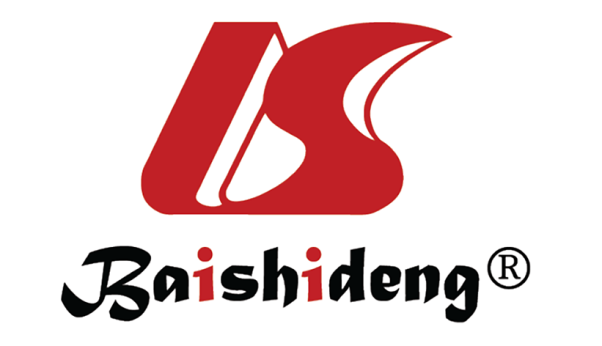 Published by Baishideng Publishing Group Inc7041 Koll Center Parkway, Suite 160, Pleasanton, CA 94566, USATelephone: +1-925-3991568E-mail: bpgoffice@wjgnet.comHelp Desk: https://www.f6publishing.com/helpdeskhttps://www.wjgnet.com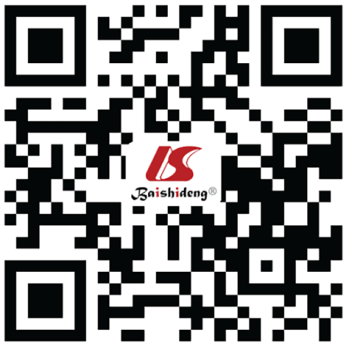 © 2022 Baishideng Publishing Group Inc. All rights reserved.PopulationnMedian age, yrIQR, yrExposed groupHunters745541-60Veterinarians1514636-55.5Forestry workers934331-51Non-exposed groupGeneral population1264833-62Pregnant women11831.529-35Transplant patientsLiver transplant recipients836049-65.5Kidney transplant recipients4352.542-62Hematopoietic stem cell recipients395551-64Population groupTested, n (%)HEV IgG, n (%)95%CIP valueHunters7411 (14.9)8.2-14.20.003Veterinarians15123 (15.2)10.2-21.60.003Forestry workers936 (6.5)2.7-12.80.003General population1269 (7.1)3.3-13.10.003Pregnant women1182 (1.7)0.2-5.90.003Liver transplant recipients8316 (19.3)11.4-29.40.003Kidney transplant recipients433 (6.9)1.5-19.10.003Hematopoietic stem cell recipients392 (5.1)0.6-7.30.003CharacteristicSubjects1, nHEV IgG, n (%)95%CIP valueSex0.065Male23829 (10.9)7.6-15.00.065Female28222 (7.2)4.7-10.60.065Age group in yr< 0.001< 30993 (2.9)0.8-7.630-3914711 (7.0)3.8-11.740-49945 (5.1)2.0-10.750-599011 (10.9)5.9-18.160 +6219 (23.5)15.3-33.5Area of residence0.144Rural15116 (9.6)5.8-14.7Suburban5411 (16.9)9.3-27.4Urban25524 (8.6)5.7-12.3Number of household members0.301≤ 325822 (7.9)5.1-11.4> 317721 (10.6)6.9-15.5Educational level0.467Primary school585 (7.9)3.1-16.5High school25425 (9.0)6.0-12.7Eating habitsSubjects1, nHEV IgG, n (%)95%CIP valueShellfish consumption0.004Never6015 (25.0)14.4-37.0Rarely37432 (8.6)6.0-11.7Once a month162 (12.5)2.7-34.4Every week20 (0)0-84.12Game meat consumption0.104Never201 (5.0)0.5-21.1Rarely32430 (9.3)6.5-12.8Once a month8914 (15.7)9.3-24.3Every week194 (21.1)7.6-42.6Offal consumption (liver)0.070Never250 (0)0-13.72Rarely29629 (9.8)6.8-13.6Once a month12018 (15.0)9.5-22.2Every week112 (18.2)4-46.7Pork products consumption0.216No204 18 (8.8)5.5-13.3Yes24931 (12.4)8.8-17.0CharacteristicsSubjects1, n (%)HEV IgG, n (%)95%CIP valueDrinking water supply0.694Public water supply431 43 (10.0)7.4-13.1Private water well707 (10.0)4.6-18.6Bottled water40 (0)0-60.22Others41 (25.0)2.8-71.6Type of water drainage/sewer0.781Public sewer32033 (10.3)7.3-14Septic tank18518 (9.7)6.1-14.6Others40 (0)0-60.22Waste disposal1.000Public50151 (10.2)7.8-13.1Burning5 0 (0)0-52.22Slurry20 (0)0-84.12Having pet animals0.039Yes26533 (12.5)8.9-16.8No24317 (7.0)4.3-10.7Having domestic animals0.629Yes14016 (11.4)7.0-17.5No34835 (10.1)7.2-13.5Rodent control in the basement0.670Yes26428 (10.6)7.3-14.7No24323 (9.5)6.3-13.6Storing food in the basement0.346Yes12215 (12.3)7.4-19.0No38536 (9.4)6.7-12.6CharacteristicsSubjects1, nHEV IgG, n (%)95%CIP valueTraveling abroad0.621Yes11911 (9.2)5-15.4No36940 (10.8)8-14.3Blood transfusion0.120Yes448 (18.2)9-31.4No41041 (10)7.4-13.2Surgical procedure0.570Yes23023 (10)6.6-14.4No22326 (11.7)7.9-16.4Tattoo and piercing0.540Yes726 (8.3)3.6-16.4No37843 (11.4)8.5-14.9Population groupOR95%CIP valueRR95%CIP valueGeneral populationRefRefHunters3.8731.605-9.3410.0023.4451.556-7.6280.002Veterinarians3.9851.883-8.435< 0.0013.5311.771-7.038< 0.001Forestry workers1.5290.549-4.2610.4161.4950.569-3.9290.414Liver transplant recipients5.0582.240-11.420< 0.0014.2762.068-8.839< 0.001Kidney transplant recipients1.5880.424-5.9460.4911.5470.450-5.3200.488Hematopoietic stem cell recipients1.1450.244-5.3730.8631.1370.262-4.9380.863